ERM_SGZ01AVerze dokumentuObsah1	Popis služby	22	Struktura request a response	32.1	EA model rozhraní služby	32.1.1	Přehled restrikcí definovaných v rámci WSDL	42.2	Požadavek (vstup bez ESB obálky)	52.3	Odpověď (výstup bez ESB obálky)	63	Chybová hlášení	7Popis službySlužba  slouží k vyhledání genových základen dle zadaných parametrů vyhledávání.Název služby na ESB serveru: Režim poskytování odpovědi: on-line - synchronní službaPlatforma služby: XML (standard W3C); WSDL 1.1 (standard W3C)Zdroj dat: ERMA2Struktura request a responseÚplná specifikace včetně ESB obálky je součástí WSDL.EA model rozhraní služby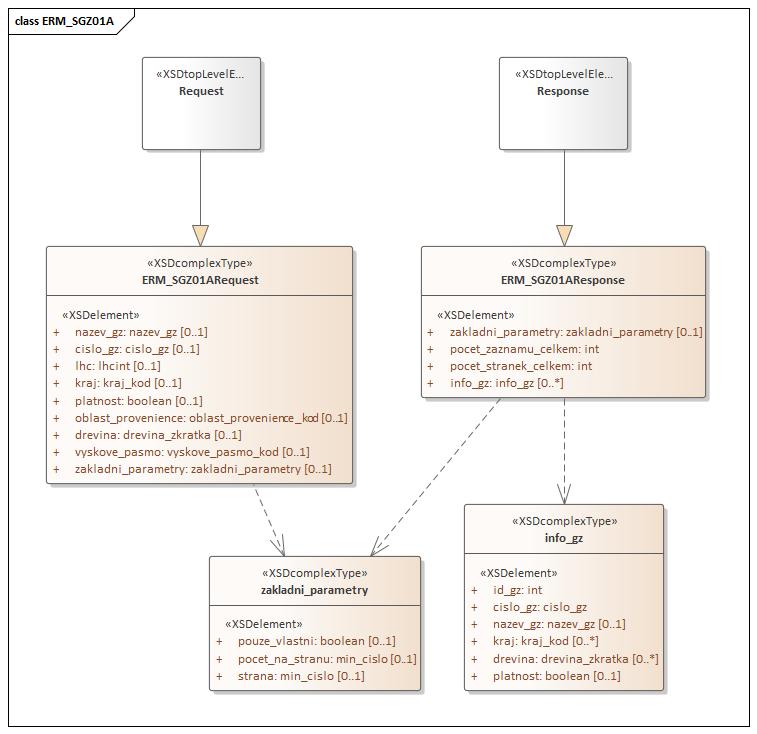 Přehled restrikcí definovaných v rámci WSDL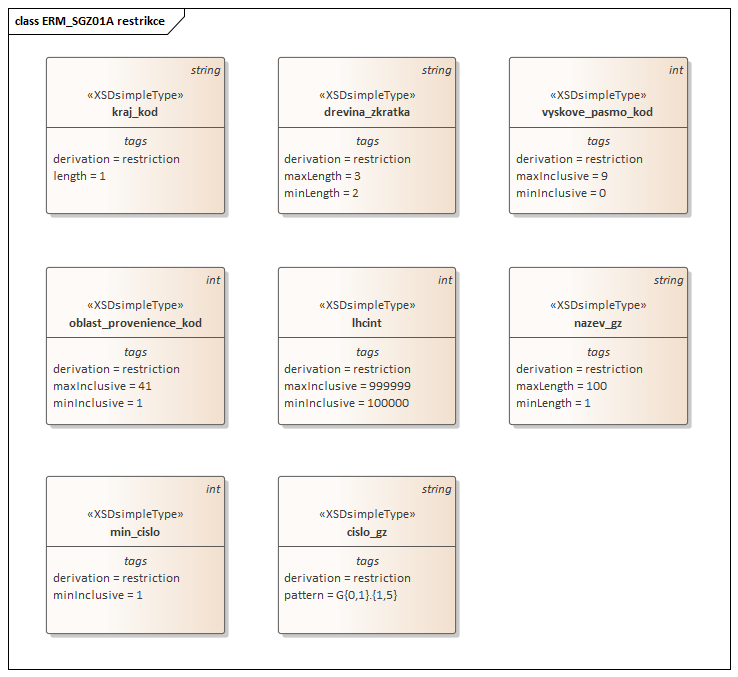 Požadavek (vstup bez ESB obálky)Každá kontrola při nevalidní hodnotě vrací konkrétní odpověď, viz kapitola 3.
„Kontroly“ a „Odpovědi na nevalidní vstupy“ jsou v dalším textu zvýrazněny tučným písmem.Odpověď (výstup bez ESB obálky)Chybová hlášeníNázev a předmětDokumentace webové služby  – Verze dokumentuPočet stran7Stupeň důvěrnostiV případě vytištění z elektronické podoby se jedná o neřízený dokument!AutorDatumVerzePopis změny31.10.2021První verze dokumentuElementElementElementPopisVýskytTypKontroly nad rámec WSDLERM_SGZ01ARequestERM_SGZ01ARequestERM_SGZ01ARequestPožadavek bez ESB obálky1nazev_gznazev_gzNázev genové základny, vyhledává se jako podřetězec0-1stringcislo_gzcislo_gzEvidenční číslo genové základny0-1stringlhclhcKód LHC0-1intkrajkrajKód kraje0-1stringKontrola hodnoty proti číselníku v DBplatnostplatnostPlatnost genové základny0-1booleanoblast_provenienceoblast_provenienceKód oblasti provenience0-1intdrevinadrevinaZkratka dřeviny0-1stringKontrola hodnoty proti číselníku v DBvyskove_pasmovyskove_pasmoKód výškového pásma0-1intElementElementPopisVýskytTypzakladni_parametryzakladni_parametryZákladní parametry pro vyhledávání0-1sequencepouze_vlastniPouze vlastní objekty0-1booleanKontrola, zdali je subjekt autorizován.pocet_na_stranuMaximální počet záznamů na stranu. Standardně nastaveno na 1000 záznamů.0-1intstranaStrana ve vyhledávání. Standardně je vrácena 1. strana. Číslování strany začíná od 1.0-1intKontrola, zdali zadaná hodnota nepřesahuje max. číslo stránky.ElementElementElementPopisVýskytTypERM_SGZ01AResponseERM_SGZ01AResponseERM_SGZ01AResponseOdpověď bez ESB obálky1ElementElementPopisVýskytTypzakladni_parametryzakladni_parametryZákladní parametry pro vyhledávání0-1sequencepouze_vlastniPouze vlastní objekty0-1booleanpocet_na_stranuMaximální počet záznamů na stranu. Standardně nastaveno na 1000 záznamů.0-1intstranaStrana ve vyhledávání. Standardně je vrácena 1. strana. Číslování strany začíná od 1.0-1intpocet_zaznamu_celkempocet_zaznamu_celkemPočet záznamů celkem1intpocet_stranek_celkempocet_stranek_celkemPočet stránek celkem1intElementElementPopisVýskytTypinfo_gzinfo_gzInformace vyhledané genové základny0-nsequenceid_gzJedinečná identifikace GZ - ID1intcislo_gzEvidenční číslo genové základy1stringnazev_gzNázev genové základny0-1stringkrajKód kraje0-nstringdrevinaZkratka dřeviny0-nstringplatnostPlatnost genové základny0-1booleanPříčina chybyOdpověď s popisem chyby (nevalidní vstup)Zadaný kód dřeviny neodpovídá žádné hodnotě z číselníku dřevin.Kód dřeviny nebyl nalezen v číselníku.Zadaný kód kraje neodpovídá žádné hodnotě z číselníku kraje.Kód kraje nebyl nalezen v číselníku.Uživatel nebude autorizován a pokusí se odeslat požadavek pro vyhledání vlastních uznaných jednotek.Pro vyhledání vlastních objektů je třeba se autorizovat.Zadaná hodnota strany je vyšší než celkový počet stran.Zadaná hodnota strany je vyšší než celkový počet stran.Uživatel vyplní kombinaci vyhledávacích parametrů, které neodpovídá žádný objekt.Prázdný seznam, hodnot elementu pocet_zaznamu_celkem v odpovědi je rovna 0